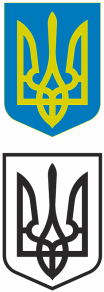 УКРАЇНА                                                                                                ЯКУШИНЕЦЬКА СІЛЬСЬКА РАДА                                                   КОМУНАЛЬНИЙ ЗАКЛАД                                                             «НЕКРАСОВСЬКИЙ ЛІЦЕЙ»                                                                  ВІННИЦЬКОЇ ОБЛАСТІНАКАЗ01.09 2023 р.                                   с.Некрасове                                          № 119-оПро організацію методичної роботи з педагогічними працівниками в 2023-2024 навчальному роціВідповідно до законів України «Про освіту», «Про загальну середню освіту», «Про позашкільну освіту», «Про дошкільну освіту» та з метою підвищення ефективності методичної роботи з педагогічними кадрами, вдосконалення професійної компетентності, рівня  психологічної підготовки, впровадженням ефективних інноваційних технологій, активізації творчого потенціалу вчителів в 2023-2024 навчальному році, НАКАЗУЮ:1.Спрямувати методичну  роботу  з педагогічними кадрами на реалізацію науково-методичної теми ліцею «Формування ключових компетентностей учнів через  створення єдиного освітнього простору».2. Спрямувати методичну роботу у 2023-2024н.р. на вирішення таких завдань: 2.1. Продовжити роботу по впровадженню нових Державних стандартів (6 клас).Забезпечити науково-методичний супровід процесу переходу ліцею на новий зміст освіти, роботи за новими програмами та навчально-методичним забезпеченням відповідно до нових Державних стандартів.                                         Сприяти інтегруванню дітей, які навчаються за індивідуальною формою навчання. 2.4. Забезпечення психолого-педагогічного та науково-методичного    супроводу функціонування профільного навчання та допрофільної підготовки. 2.5. Підвищення якості знань учнів з базових предметів навчального плану.       2.6. Підвищення теоретичної, науково-методичної та професійної підготовки педагогічних працівників шляхом продовження роботи творчих груп, динамічних груп, методичних комісій, проведення тижнів, заходів.2.7. Підвищення рівня профілактично-консультативної роботи серед учнівського колективу, батьківської громади, створення умов для реалізації відповідних програм щодо розвитку особистості учня, враховуючи соціальний запит та особисту зацікавленість учнів, батьків, педагогів. 2.8. Залучення педагогів до участі в інноваційних і дослідно-експериментальних проектах різних рівнів. 2.9.Стимулювання педагогів до оволодіння сучасними інформаційно-комунікаційними технологіями. 2.10. Удосконалення психолого-педагогічної освіти вчителів. 2.11. Забезпечення роботи науково-практичних семінарів з актуальних питань навчання і виховання школярів. 2.12. Забезпечення ефективної роботи методичного кабінету школи. 2.13. Поширення передового педагогічного досвіду працівників навчального закладу через друковані фахові видання, освітні інтернет-портали, збірники та буклети, тиражування дисків. 2.14. Забезпечувати змістовне наповнення веб-сайту школи.2.15. Здійснення моніторингу рівня навчальних досягнень учнів.2.16. Застосовувати в навчально-виховному процесі здоров’язберігаючі технології.2.17. Продовжувати опрацьовувати матеріал з науково-методичної теми району: «Створення освітнього інноваційного середовища для професійного зростання педагогів з метою формування конструктивних мотивацій та особистої відповідальності учнів за здобуття знань в умовах реалізації нових Держстандартів».3. Затвердити план засідань методичної роботи на 2023-2024 н.р. (Додаток 1). 4. З метою зростання фахової майстерності вчителів, підвищення професійного рівня молодих спеціалістів, творчого вирішення педагогічних завдань і проблем школи, скоординованості дій учителів-предметників організувати роботу  методичних комісій, творчих груп та динамічної групи вчителів-предметників:4.1. Затвердити склад та  голів методичних комісій: (Додаток 2).              - Романюк Т.М. –  суспільно-гуманітарного циклу;              - Продеус Т.Д. - вчителів початкових класів;              - Мацюк Л.П. - природничо-математичного циклу;              - Коробейнікова І.С. –  класних керівників4.2. Затвердити склад та  керівників творчих груп : (Додаток 3).- Мицик Л.М. творчої групи «STEM-освіти»- Мицика С.Д. – «Інформаційно-комунікативних технологій»;- Щерба І.М.- динамічної групи по впровадженню індивідуального навчання. З метою цілеспрямованої роботи методичних комісій, творчих груп учителів-предметників та для забезпечення колективного керівництва методичною роботою в ліцеї створити методичну раду і затвердити її у складі (Додаток  4):  -  Мазур Ж.В.- заступник директора з НВР, голова ради;-  Гордєєва Т.Г. педагог організатор, секретар;-  Слободянюк В.Д. – заступник директора з ВР;- Романюк Т.М. - голова  методичної комісії вчителів суспільно-гуманітарного циклу;- Продеус Т.Д.- голова методичної комісії вчителів початкових класів;- Мацюк Л.П. - голова методичної комісії вчителів природничо-математичного циклу;- Коробейнікова І.С. – голова методичної комісії класних керівників;- Юр’ва Т.Я. – психолог школи6. Затвердити план роботи  методичного кабінету (Додаток 5) на 2022-2023н.р.7.Учителям-предметникам:7.1. Організувати та спланувати роботу зі здібними учнями у відповідності до їх  індивідуальних освітніх траєкторій розвитку.7.2. Взяти активну участь у Всеукраїнському конкурсі педагогічної майстерності «Учитель року ».7.3. Учителям вищої категорії представляти до друку (виставляти на сайт школи) розробки уроків, позакласних і виховних заходів, вкінці навчального року звітувати перед МР .                                                     7.4. Підвищувати особистий рівень володіння ІКТ.7.5. Учителям, що мають педагогічне звання друкуватися в педагогічній пресі, створювати банк методичних інновацій.8. Заступнику директора з НВР Мазур Ж.В.:8.1. Організувати проходження вчителями курсів підвищення кваліфікації, забезпечити методичну допомогу при виконанні  курсових робіт через індивідуальні консультації. 8.2. Забезпечити активну участь педагогів ліцею у загальношкільних, загальнорайонних методичних заходах (комісіях, майстер-класах, творчих групах, семінарах).       8.3.Удосконалити систему науково-методичного супроводу міжатестаційного періоду педагогів, які атестуються на вищу кваліфікаційну категорію та присвоєння педагогічних звань.       8.4. Забезпечити формування банку даних щодо роботи методичного кабінету з вивчення, апробації та впровадження у практику передового педагогічного досвіду                                                                             8.5. Узагальнити матеріали з досвіду роботи вчителя  української мови та літератури  Закусило О.А.      8.6. Забезпечити підготовку та належне проведення засідань методичних комісій, творчих груп.       9. Протягом 2023-2024 н.р. провести методичні та предметні тижні з метою презентації педагогічного досвіду вчителів школи, сприяння тісному співробітництву між різними категоріями педагогічних працівників: березень – Тиждень педагогічної творчості вчителів, які атестуються та предметні тижні (за окремим графіком).10. Взяти участь у Всеукраїнських учнівських олімпіадах з базових дисциплін навчального плану,  творчих конкурсах. 11. Провести тематичні педагогічні ради: ( грудень, березень)13. Із метою прискорення узагальнення результатів експериментальної роботи, а також упровадження досягнень педагогічної науки в колективне педагогічне дослідження інноваційного характеру продовжити роботу психолого-педагогічних семінарів                                                                   Двічі на рік відповідальна Юр’єва Т.Я.14.Контроль за виконанням покласти на заступника директора з навчально-виховної роботи Мазур Ж.В.Директор                                                                             Марія ГРИНЬ      З наказом ознайомлені :  _____Блащук О.С._____________                                                                                 _____Войтович О.М.___________                                                                              _____Гордєєва Т.Г._____________                                                                          _____Грибик Г.В._______________                                                                  _____Данильчук М.В.___________                                                                                   _____ Дудник А.В.______________  _____Жукова Т.В.______________                                                                  _____Закусило М.І._____________                                                                    _____Закусило О.А______________                                                                                   _____Линник Я.І. _______________  _____Колесник Д.О._____________                                                                       _____ Коробейнікова І.С._________                                                                     _____Мазур Ж.В.________________                                                                                                    _____Мальований В.В.___________                                                                   _____Мацюк Л.П._______________                                                                         _____Мицик Л.М._______________                                                                                          _____ Мицик С.Д. _______________                                                                                                                             _____Онищенко І.С._____________ _____Остапчук О.Я._____________                                                                          _____Продеус  Т.Д._____________                                                                                    _____Романюк Т.М._____________                                                                                                            _____Синусик Л.М.______________                                                                                               _____Слободянюк В.Д.___________                                                                                        _____ Сташко О.В._______________                                                                              _____Щерба І.М._________________                                                                                                                                                                Додаток 1                                                                                                     Наказ №119  - о від   01.09.2023р.            План  засіданьметодичної ради школина 2023-2024н.р.Вересень1. Про аналіз методичної роботи за 2023-2024 рік.2. Про організацію методичної роботи   у 2023-2024 навчальному році3. Про планування методичного кабінету  на 2023-2024 рік4. Визначення функціональних обов’язків між членами методичної ради. 5.Про організацію педагогічної діяльності та навчання здобувачів освіти на засадах академічної доброчесності6.Про затвердження плану проведення предметних тижнів та позакласних заходів.7.Про роботу із здібними та обдарованими учнями у 2023-2024 н.р.ЖовтеньПро планування заходів щодо ефективної підготовки до зовнішнього незалежного оцінюванняПро підготовку до консиліуму «Адаптація учнів 5 класу»Про підсумки проведення І етапу Всеукраїнських предметних олімпіад та підготовку учнів до ІІ етапу.Про атестацію педагогічних працівників.Про проміжні моніторинги навчально-виховних досягнень учнів  особливими освітніми потребамиСіченьПро аналіз результатів методичної роботи за І семестр.Про взаємовідвідування відкритих уроків.Про ППД учителів.Моніторинг знань учнів з основ наук за І семестр.Про коригування планів роботи з обдарованими учнями й учнями, що мають низьку мотивацію до навчання.Про формування ключових компетентностей в умовах впровадження державного стандарту                                                                                          7.Про результати курсової перепідготовки за 2023 рік.Березень1. Про підготовку та проведення державної підсумкової атестації в 4, 9 та ЗНО в 11 класах.2. Про творчі звіти, вчителів, що атестуються3.Про підсумки атестації педагогічних працівників.4.Про огляд нормативних документів, новинок психолого-педагогічної літературиКвітеньПро обговорення нових документів, що регламентують навчально-виховний процес по нових Державних стандартах середньої школи.Про підсумки стану викладання навчальних предметів.Підбиття  підсумків  роботи  колективу  над методичною темою .Про підсумки роботи методичної ради. Виконання наказу про методичну роботу.5. Звіт голів методичних комісій та керівників творчо-динамічних груп про пророблену роботу у 2023–2024 н.р.6. Про обговорення проєкту навчального плану на новий навчальний рік.                                                                                                                                         Додаток 2                                                                                                                                   Наказ №119- о від   01.09.2023р.                                       Методичні комісіїМетодична комісія суспільно-гуманітарного циклу1.Романюк Т.М. –  голова2.Горєєва Т.Г. – секретар3.Щерба І.М.4.Закусило О.А.5.Коробейнікова І.С.6.Гринь М.В.7.Мазур Ж.В.Методична комісія природничо-математичного циклу 1.Мацюк Л.П- –  голова2.Сташко О.В. - секретар3.Мицик С.Д.4.Мицик Л.М.5.Мальований В.В.6.Маловічко А.М.7. Закусило М.І.8.Слободянюк В.Д.9.Войтович О.М.10.Остапчук О.Я.11. Линник Я.І.Методична комісія вчителів початкових класів1.Продеус Т.Д. - голова2.Блащук О.С. – секретар3.Дудник А.В.4.Синусик Л.М.5.Грибик М.В.7.Онищенко І.В.8.Данильчук М.В.Методична комісія класних керівників1.Коробейнікова І.С. –  голова              9. Мацюк Л.П.2. Грибик М.В. – секретар                     10.Гордєєва Т.Г.3. Продеус Т.Д.                                       11. Романюк Т.М.4. Данильчук М.В.                                  12. Мицик С.Д.5.Дудник А.В.                                         13.Мицик Л.М.6.Синусик Л.М.                                       14.Щерба І.М.7. Слободянюк В.Д.                                    8.Онищенко І.В.                                                                                                                                            Додаток 3                                                                                                                                  Наказ № 119    - о від 01.09.2023р.  Списки творчих та динамічних груп«STEM-освіта1.Мицик Любов Миколаївна -керівник                                                                                   2.Данильчук М.В. -секретар                                                                                                 3. Сташко О.В.                                                                                                                                                                                                                                      4.Слободянюк В.Д.                                                                                                             5. Линник Я.І.                                                                                                                 6. Остапчук О.Я.7.Гринь М.В.«ІКТ»1.Мицик Сергій Дмитрович -  керівник                                                                                                      2. Закусило М.І. -секретар                                                                                                                                                                                                                                                                      3.Мазур Ж.В.                                                                                                                  4. Мацюк Л.П.                                                                                                                       5. Романюк Т.М.                                                                                                                      6. Войтович О.М.                                                                                                       7.Гордєєва Т.Г. 3. Динамічна творча група по впровадженню індивідуального навчання 1.Щерба Ірина Миколаївна- керівник             7.Остапчук О.Я.                                                                      2.Мальований В.В.-секретар                            8. Романюк Т.М.                                           3.Закусило О.А.                                                 9.Мицик Л.М.                                                                               4.Юр’єва Т.Я.                                                    10.Сташко О.В.                                                                      5.Блащук О.С.                                                    11.Гордєєва Т.Г.6. Мацюк Л.П.                                                    12.Дудник А.В.4. Динамічна творча група по впровадженню  інклюзивної освіти1. Онищенко І.В.-  керівник                                                                                                       2. Синусик Л.М. - секретар 3.Коробейнікова І.С.                                                                                                                               4. Дудник А.В.                                                                                                                 5. Колесник Д.О.  6. Продеус.Т.Д.7.Жукова Т.В.  8.Юр’єва Т.Я.    9.Грибик М.В.                                                                                                                                                                                                                                                                                                                                                                                       Додаток 4                                                                                                                                  Наказ №119   - о від   01.09.2023р.  СКЛАД МЕТОДИЧНОЇ РАДИу 2023-2024н.р.Мазур Ж.В.- голова методичної ради, заступник директора з НВРГордєєва Т.Г.  - секретар методичної ради, педагог-організатор Слободянюк В.Д. – заступник директора з виховної роботиЮр’єва Т.Я.– практичний психологЩерба І.М. – керівник динамічної творчої групи з індивідуального навчання Онищенко І.В. керівник динамічної творчої групи з інклюзивної освітиРоманюк Т.М. - керівник методичної комісії вчителів суспільно-гуманітарного циклу Мацюк Л.П. – голова методичної комісії вчителів природничо-математичного циклу,Продеус Т.Д.- голова методичної комісії вчителів початкових класів Коробейнікова І.С. – голова методичної комісії класних керівників.                                                                                                                                               Додаток 5                                                                                                                                   Наказ №119  -о  від   01.09.2023р.            План роботиметодичного кабінетуна 2023-2024н.р.№п/пЗміст          роботиТермінвиконанняВідмітка про виконанняВідповід.1.Розробити:- критерії участі в методичній роботі- нову діагностичну анкету по новій темі ліцею;СерпеньТравеньЧлени МРЧлени МР2.Поновити стенди:атестація педагогічних працівників;      -     діагностика учителів;відкриті уроки та предметні заходи;атестаційний куточок;методична радаіндивідуальне навчання та інклюзіяВересеньВересень, січеньГолова МР3.Поповнити тематичні папки:«Інклюзивне навчання»«Індивідуальне навчання»Протягом рокуЧлени МР4.Продовжити випуск методичних буклетів за результатами роботи творчих груп.ПротягомрокуГолови творчих груп5.Розробити критерії оцінки методичної роботиЛютийЧлени МРПК6.Створити тематичні папки: «Нова українська школа»Протягом рокуГолови творчих груп7.Надати допомогу учителям в підготовці виступів на творчих звітах педрадах , та семінарах – практикумах.Протягомнавч. рокуЧлени МР8.Створити умови для оволодіння ІКТ Протягом рокуГолова МР9.Організовувати виставки:І семестрІІ семестрГолова МР,бібліотекар10.Узагальнити систему роботи учителя Закусило О.А.КвітеньЧлени МР11.Підготувати та оформити атестаційні матеріалиБерезеньЧлени АК12.Оформлення архівної документації школиТравеньГолова МР